LIVRES PRESENTES AU CLUB LECTURE DU 14 SEPTEMBRE 2019FOENKINOS, David   R-FOE      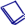 Deux soeursMathilde, professeure de français dans un lycée, forme avec Etienne un couple heureux. Lorsque celui-ci la quitte brusquement, Mathilde s'installe chez sa soeur Agathe. Elle partage alors le petit appartement où vivent également son beau-frère Frédéric et sa nièce Lili. La relation entre les deux soeurs se redéfinit dans cette cohabitation de plus en plus éprouvante. 
 
VINER, P.D.   R-VIN    Le dernier hiver de Dani LancingAdam Snow, libraire de livres anciens, se retrouve dans le parc d'une propriété abandonnée de la campagne anglaise. Alors qu'il se dirige vers la porte d'entrée, il ressent une présence menaçante et une sensation des plus étranges : une petite main se glisse dans la sienne. 
WRIGHT, Susan   R-WRI     Tony et SusanRemariée à un chirurgien, Susan reçoit le manuscrit d'un thriller que son premier mari, Edward, vient de terminer. L'ouvrage raconte comment un respectable professeur de faculté, Tony, est kidnappé avec sa femme et sa fille alors qu'ils se rendaient dans le Maine. Or, Susan, elle aussi, a une maison dans le Maine. Elle s'interroge sur les desseins d'Edward. 

ARMAND, Marie-Paule  R-ARM    Le pain rougeMathilde grandit dans la ferme familiale, au milieu de la communauté paysanne, endurant un pénible quotidien, aidant sa mère pour les travaux de la ferme, pendant que les hommes travaillent aux champs. Le fils du comte de Byars tente de séduire Mathilde mais celle-ci aime Blaise, le fils du charron. 
ARMAND, Marie-Paule   Un bouquet de dentelleL'univers de la dentelle à Caudry, dans le Nord, à la fin du 19e siècle et au début du 20e au travers de deux femmes et deux générations, Emmeline, la mère et Maxellende, la fille.
BESSON, Philippe   R-BES    Un certain Paul DurriganLe narrateur fait le récit de sa rencontre avec Paul Darrigrand, à l'âge de 22 ans. Ce personnage insaisissable le conduit à vivre des expériences fortes, mêlant plaisir et insouciance, souffrance et inquiétude. DIDIERLAURENT, Jean-Paul   R-DID      	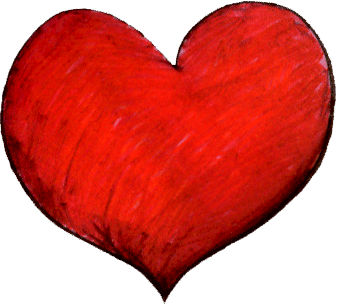 Le liseur du 6h27Guylain Vignolles vit une existence sans histoire, rythmée par son travail à l'usine. Chaque matin, dans le RER de 6 h 27, il lit quelques feuilles sauvées la veille de la machine qu'il utilise pour broyer les livres. Un jour, il découvre les textes d'une inconnue, qui le bouleversent. Premier roman. COLOMBANI, Laetitia    R-COL    La tresse	
Les destins croisés de trois femmes, sur trois continents différents. En Inde, Smita est intouchable. Elle rêve de voir sa fille échapper aux traditions et apprendre à lire. Julia est ouvrière à Palerme. Quand son père est victime d'un grave accident, elle découvre que l'atelier familial est ruiné. Enfin, Sarah, avocate canadienne, apprend qu'elle est atteinte d'un cancer du sein. Premier roman. COLOMBANI, Laetitia   R-COL    Les victorieusesA 40 ans, Solène, qui se consacre entièrement à sa carrière d'avocate, fait un burn-out. Alors qu'elle tente de remonter la pente, son psychiatre l'oriente vers le bénévolat. Elle répond à une petite annonce pour une mission d'écrivain public et elle est envoyée au palais de la Femme, un foyer pour femmes en difficultés. 
MARTIN-CHAUFFIER, Gilles   R-MAR   L’ère des suspects
A Versières, un adolescent d'origine maghrébine est retrouvé mort près d'une voie du RER, dans une zone de non-droit nommée la Cité noire. L'affaire s'emballe lorsqu'est révélé qu'il était poursuivi la veille par un gardien de la paix. Tout semble indiquer que ce dernier est innocent, mais différents acteurs entrent alors en scène : la police, la famille, la presse ou encore des hommes politiques.CARO, Fabrice   R-CAR    Le discoursAdrien, quadragénaire déprimé, dîne en famille en attendant désespérément le texto d'une ex-petite amie. Un récit désabusé et ironique sur la solitude.GROFF, Lauren    R-GRO     Les furiesEn 1991, Lotto et Mathilde ont 22 ans. Séduisants et amoureux, ils se sont rencontrés à l'université et se marient rapidement. Dix ans plus tard, Lotto est devenu un dramaturge reconnu et son épouse le soutient dans toutes ses entreprises. Archétype du couple réussi, ils suscitent des jalousies. Mais leur union pourrait avoir une raison d'être peu avouable.DUROY, Lionel   R-DUR   Le chagrinDe 1940 à nos jours, l'odysseé d'une famille bourgeoise catholique de onze enfants qui connaît la ruine. Le narrateur, l'un des enfants, est le témoin épouvanté des calamités qui s'abattent sur le foyer familial. 
MOIX, Yann   R-MOI     OrléansUn roman autobiographique dans lequel l'auteur pose un regard sans concessions sur le cauchemar intime de son enfance à Orléans. La première partie évoque la vie entre les murs de la maison familiale, source du traumatisme qui l'habite, et la seconde partie revisite les mêmes années, en de brefs chapitres centrés sur le dehors : l'école, les amis et les amours. 
COHEN, Sylvain    R-COH    Vaincre à RomeLe 10 septembre 1960, à Rome, l'athlète éthiopien Abebe Bikila, qui court pieds nus, remporte à la surprise générale le marathon olympique, vingt-quatre ans après la prise d'Addis-Abeba par Mussolini. Le romancier se glisse dans la tête du marathonien, au rythme de sa foulée infatigable. 
RENNER, James   RP-REN   L’ObsessionL'écrivain David Ness décide de consacrer son nouveau livre à une affaire jamais résolue : celle du meurtre de l'homme de Primrose Lane. Cet homme vivait reclus chez lui et il portait toujours des moufles. Mais cette enquête se mue petit à petit en obsession fiévreuse. Premier roman.CEDRIC, Sire   RP-CED    Avec tes yeuxDepuis quelque temps, Thomas fait des rêves atroces. Après une séance d'hypnose destinée à régler ses problèmes d'insomnie, il est en proie à des visions. Il se voit, à travers les yeux d'un autre, torturant une jeune femme. Il pense qu'un meurtre va se produire et part à la recherche de la victime. 
